Проект. Срок антикоррупционной экспертизы – 3дня.ИВАНОВСКАЯ ОБЛАСТЬ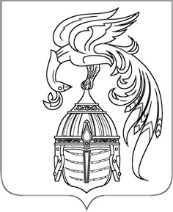 АДМИНИСТРАЦИЯ ЮЖСКОГО МУНИЦИПАЛЬНОГО РАЙОНАПОСТАНОВЛЕНИЕот __________________ №________-пг. Южаоб отклонении предложений о внесении изменений в Правила землепользования и застройки Южского городского поселения Южского муниципального района, утвержденные решением Совета Южского городского поселения  от  27.12.2012 г. № 81 (в действующей редакции)       В соответствии со статьей 33 Градостроительного  кодекса РФ, решением Совета Южского городского поселения  от  27.12.2012 г. № 81 «Об утверждении Правил землепользования и застройки Южского городского поселения Южского муниципального района», руководствуясь Уставом Южского муниципального района, учитывая протокол и заключение Комиссии по землепользованию и застройке Южского городского поселения Южского муниципального района от 25.04.2024г., Администрация Южского муниципального района                                                               п о с т а н о в л я е т:           1. Отклонить предложения гр. Медведева Е.А. о внесении изменений в  Правила землепользования и застройки Южского городского поселения Южского муниципального района, утвержденные решением Совета Южского городского поселения  27.12.2012 г. № 81 (в действующей редакции) в части создания новой территориальной зоны «ПК-1 Промышленных и коммунальных предприятий III-IV класса вредности  (СЗЗ 300/100 м)» по адресу: г. Южа, ул. Мира, д. 15а в связи с тем, что территориальная зона «Ж-3 Многоквартирной среднеэтажной жилой застройки (4-5 этажей)» сформирована в Правилах землепользования и застройки Южского городского поселения для обеспечения правовых условий  формирования кварталов многоквартирных жилых домов. Видами разрешенного использования земельных участков для данной территориальной зоны не предусмотрено размещение производственных объектов.  2.  Направить копию постановления заявителю – гр. Медведеву Е.А.     3. Опубликовать настоящее постановление в официальном издании «Правовой Вестник Южского муниципального района», а также разместить на официальном сайте Южского муниципального района в информационно-телекоммуникационной сети «Интернет».Глава Южского муниципального района   	                                В.И. Оврашко